Årsberetning 2024forFagforbundet NannestadBehandlet av årsmøtet den 25.01.24Innhold:Innledning2023 har vært et spennende år for Fagforbundet Nannestad. Vi startet året i visshet om at vi skulle flytte inn i nye lokaler, og bli mer sentralt og tilgjengelig for våre medlemmer. Men det er ikke alltid alt blir som planlagt. Vi fikk flyttet, men litt mer utilgjengelig kan vi vel si! Til tross for dette, har vi forsøkt å holde oss aktive. Vi har gjennomført styremøter, deltatt på samlinger, hatt med oss tillitsvalgte på tur, hatt med medlemmer på tur, og vi har gjennomført lokale forhandlinger for å nevne noe. Vi var selvfølgelig også på plass ved årets Nannestadfestival. Året har nok til dels vært preget av kommune- og fylkestingsvalget. Derfor har vi vært med på valgkampsamlinger og hatt besøk av Fagforbundets valgkampbuss! Med andre ord har vi faktisk vært svært aktive også dette året. De hovedtillitsvalgte har vært inkludert i en rekke nye ansettelsesprosesser og deltar fortsatt aktivt på samarbeidsmøter, drøftinger og AMU møter. Vi har i løpet av året klart å få et fulltallig styre i henhold til vedtektene, noe vi er stolte av! Vår ungdomstillitsvalgt har deltatt på både samlinger, stand og konferanser underveis. Pensjonisttillitsvalgte har også vært aktive på samlinger. I tillegg arrangerte de julebord for våre pensjonist- og uføremedlemmer i førjulstiden. Det største vi har representert i år, var det siste representantskapet for Fagforbundet Viken, og det første representantskapet i det nye Fagforbundet Akershus. Vi legger nå bak oss dette året, med å ønske nye tillitsvalgte velkommen, og ser frem til nok et aktivt nytt år hvor vi skal planlegge fremtiden under Fagforbundet Akershus fra 1.1.2024. Vi takker for alt samarbeid dette året som har vært, og håper 2024 vil bli like aktivt med vår nye handlingsplan og forhåpentligvis enda flere engasjerte tillitsvalgte!  Styrets sammensetningFagforeningens hovedtillitsvalgtfrikjøp i 2021:Representanter til forbundsregionens representantskap/regionmøteTil Fagforbundet Viken/Fagforbundet Akershus sitt Representantskap/regionmøte har fagforeningen hatt følgende representanter:Susann MelandBente NordbyJanne DøhlenAndre oppnevnte kandidater fra styrets innstilling. Representanter til LO lokalt Susann MelandValgkomitéenValgkomitéen i henhold til vedtektene har bestått av:RevisorerTil å revidere fagforeningens regnskap, har det vært følgende revisorer og vara:
1: Alfred Roland
2: Jan Haugerud
Vara: Ingen supplerings valg utført. Ansatte/Organisatorisk frikjøp
Fagforeningen har ikke hatt ansatte i beretningsperioden.ØkonomiAngående budsjett og regnskap vises det til egen sak i årsmøtet. KlubborganiseringFagforeningens klubborganisering hos ulike arbeidsgivere 
(jfr. vedtektene § 11.7)Medlemsutvikling
Fagforeningen jobber kontinuerlig med medlemmer. Tillitsvalgte tilbys kurs og opplæring for å kunne ivareta sine medlemmer på arbeidsplassen. Det gjennomføres medlemstur, møter og kurs relevant for alle områder for å sikre at helheten av medlemmer føler seg velkommen. Vi forsøker å gi oppmerksomhet til yrkesgrupper på merkedager underveis i løpet av året. Medlemmer som ønsker utmelding, blir forsøkt kontaktet for å kunne undersøke om vi som forbund kunne bistått medlemmet med noe som kan forhindre utmelding. Grunnet dagens plassering av kontorlokaler, er telefonisk kontakt vanskelig, og man benytter gjerne SMS fra medlemssystemet for å oppnå kontakt. Verving av unge medlemmer er et samarbeid mellom hele styret og ungdomstillitsvalgt. Det holdes stand på skoler og det er deltakelser i prosessen med lærlinger som ansettes. Noe man må jobbe aktivt mot er studentmedlemmer. Finne løsninger på hvordan man kan hindre overgang til spesialiserte forbund for studentmedlemmer. MøtevirksomhetenÅrsmøtet ble avholdt 31.01.2022 på Gamle banken - Bygdehuset, og behandlet følgende saker:ÅrsberetningRegnskapHandlingsplanBudsjettValgDet ble behandlet 3 innkomne saker.
Det er ikke avholdt medlemsmøter siden forrige årsmøte. 
Det er avholdt 1 representantskapsmøte fysisk på Sundvollen Hotel. 22-23.november.2023, 1 digitalt representantskapsmøte 28.mars 2023 09:00-16:00 og 1 digitalt representantskapsmøte 27.oktober 2023 10:00-12:00.Det er avholdt 10 styremøter i perioden.
Styret har behandlet 108 saker hvor 2 av sakene var stipendsøknader som ble innvilget. 
Styret har behandlet 15 rundskriv. Styret har med ulike representanter vært representert ved valgkampsamling for Akershus, samling for opplæringsansvarlige, deltatt på årsmøtet til LO Øvre Romerike, og deltatt på felles styreseminar for hele Øvre Romerike. Det ble avholdt tillitsvalgtsamling, med overnatting på Kielbåten 7.-9. mai. Med på turen hadde vi leder for LO Øvre Romerike som snakket om fordeler gjennom LO. Det var godt oppmøte fra de tillitsvalgte og det ble stort fokus på det sosiale samspillet mellom de tillitsvalgte. Vi opplever at vi har en engasjert gjeng som kan både spøke og le, men samtidig vise et godt engasjement ovenfor medlemmene sine. 4 plasstillitsvalgte har gjennomført Fase 1, i løpet av beretningsåret, som et ledd i opplæringen. Fagforeningen holdt stand på årets Nannestad Festival, side om side med AP. Dette opplevdes som er godt fagpolitisk samarbeid. Vi serverte kaffe, energibarer og merch til besøkende. Vi hadde mange som besøkte oss, og som slo av en prat for anledningen. 

Årets medlemstur gikk over åsen, til Gran og Hadeland. Her startet vi med besøk og frokost på Kistefos museet, før vi dro videre på omvisning ved søsterkirkene. Turen ble avsluttet på Hadeland Gjestegård med en nydelig middag.  Vi har hatt besøk av valgkampbilen, og i samarbeid med LO vært synlige ute på arbeidsplassbesøk for å oppfordre medlemmer og innbyggere generelt til å bruke stemmeretten sin. Høsten har vært mindre hektisk enn i fjor. Men i år har vi deltatt på tariffkonferanse og splittelsen av Fagforbundet Viken, etterfulgt av et nyetablert Fagforbundet Akershus. I tillitsvalgts uka inviterte vi alle tillitsvalgte til heldags tillitsvalgtsamling på Scandic Oslo Airport, men måtte utsette en uke, grunnet planleggingsdager i skole og barnehage. Som innleder hadde vi HMS-rådgiver i Nannestad kommune, Trine Fergestad, som hadde et innslag om avvikshåndtering og informasjon rundt avvik. I tillegg har vi deltatt på vervesamlinger, yrkesseksjonssamlinger, ungdomssamlinger og pensjonistsamlinger. Utvalgenes virksomhetUngdomsutvalget:
Ungdomsutvalget har bestått av to personer, leder Iselin Olafsen og Susann Meland. Susann måtte i løpet av juli tre ut av utvalget grunnet aldersbegrensninger. Det er ikke blitt avholdt møter i løpet av perioden fra forrige årsmøte. De eventuelle saker som ligger naturlig til dette utvalget, har blitt behandlet på ordinært styremøte. Pensjonistutvalget:
Pensjonistutvalget har bestått av tre personer, leder Tove Tollander, Arne Tollander og Unni SolliMålsettinger og planer i perioden etter strategiplanenHeltid, likelønn og kampen mot økte forskjeller.Tiltak:
Kreve at stillinger som hovedregel lyses ut som hele faste stillinger.Fagforeningens egne tiltak:
Jobbe aktivt for tillitsvalgtes inkludering i utlysnings- og ansettelsesprosesser i alle virksomheter. Fagforeningens måloppnåelse:
Fagforeningen har vært svært aktivt til stede i ansettelsesprosesser på flere nivåer. Samarbeidet har økt på de forskjellige nivåene, så videre målsetting bør være å få økt inkludering på alle nivåer. Det ser ut til at vi nå klarer å oppjustere eksisterende ansatte fremfor nyansettelser. Noe som bidrar til heltid her i kommunen.Tiltak:
Fremme krav etter arbeidsmiljølovens kapittel 14. §14.4.A, for alle som har rettmessige krav i henhold til lovverket.Fagforeningens egne tiltak:
Sørge for en overordnet overenskomst som plikter arbeidsgiver å justere stillinger fremfor nye ansatte.Fagforeningens måloppnåelse:
Fagforeningen jobber aktivt med å kreve stillinger for våre medlemmer. Det oppleves at tillitsvalgte gjør en god jobb i å fange opp medlemmer som ikke får stillinger tross lange ansettelser og merarbeid. Vi ser også at medlemmer tar eget initiativ til å kreve etter lovverketTiltak:
Forberede tillitsvalgte på å gjennomføre lokale forhandlinger, med sikte på å oppnå likelønn og utjevne lønnsforskjeller.  Fagforeningens egne tiltak:
Fagforeningen skal jobbe for et forhandlingsutvalg som får den skolering og kompetanse som kreves ved forhandlinger.Fagforeningens måloppnåelse:
Fagforeningen gjennomførte i år lokale forhandlinger i kap. 3 og 5. Utvalget besto av tre faste representanter; Leder og to hovedtillitsvalgte. Det ble brukt bistand fra yrkesseksjonsledere ved prioriteringer. Gode offentlige tjenester med egne ansatte.Tiltak:
Lage oversikt over hvilke tjenester som er konkurranseutsatt, hvilke tjenester som kjøpes inn, og bruken av vikarbyråer for å kreve drift med egne ansatte.Fagforeningens egne tiltak:
Fagforeningen skal bidra i diskusjoner, og jobbe aktivt fagpolitisk for å bidra til at Fagforbundets politiske prinsipper, og medlemmers ønsker blir tatt med inn i drøftinger, for å forhindre konkurranseutsettelse og økt bruk av vikarbyråer. Fagforeningens måloppnåelse:
Fagforeningen har i liten grad oversikt over dette, og man må jobbe aktivt for å innhente disse opplysningene.Tiltak:
Bruke trepartssamarbeidet for å bygge tillitsbasert styring og ledelse.Fagforeningens egne tiltak:
Fagforeningen skal fremme kandidater til kommune- og fylkestingsvalg som bidrar til representasjon og er et talerør inn til det politiske miljøet i kommunen. Fagforeningens egne tiltak:
Fagforeningen har brukt mye tid på å fremme politiske kandidater, og har i årets kommune- og fylkestingsvalg fått inn fem representanter til faste plasser og varaplasser i kommunestyret i Nannestad. Samt at man har vararepresentanter til fylkestinget. Organisasjonsbygging og tariffmaktTiltak:
Gjennomføre regelmessig aktivitet på videregående skoler, fagskoler, høyskoler og universiteter i samarbeid med forbundsregionen.Fagforeningens egne tiltak:
Besøke videregående skoler i samarbeid med styre som helhet og forbundsregionen. Fagforeningens måloppnåelse:
Fagforeningen har i mindre grad vært aktiv på videregående skole dette året, men ungdomsrepresentant har vært med på intervjuer av kandidater til lærlingplasser i kommunen. Tiltak:
Etablere møtepunkter for å styrke samhandling mellom yrkesseksjonene og tillitsvalgte valgt etter hovedavtalene.Fagforeningens egne tiltak:
Yrkesseksjonsledere skal inviteres på tillitsvalgtsamlinger og åpne for kontakt ut til de tillitsvalgte. Fagforeningens måloppnåelse:
Fagforeningens yrkesseksjonsledere er i dag også plasstillitsvalgte som er til stede på tillitsvalgtsamlingene. Men det vil være viktig å få på plass bedre kommunikasjonskanaler i fremtiden. Fag-, yrkes- og kompetanseutviklingTiltak: 
Sikre at medlemmene får faglige tilbud.Fagforeningens egne tiltak:
Fagforeningen skal organisere faglige tilbud, og legge til rette for at alle medlemmer i de ulike yrkesseksjonene får gode, og relevante fagtilbud. Fagforeningens måloppnåelse:
Fagforeningen har liten grad av måloppnåelse på dette lokalt. Til kompensasjon benytter man seg i stor grad av tilbud fra fylkesnivå, og yrkesseksjonsledere videresender ut til medlemmer og tillitsvalgte. Men på dette området må det sikres bedre rutiner for utsendelse lokalt.Tiltak:
Sikre en sterk kobling mellom det yrkesfaglige og det forhandlingsmessige.Fagforeningens egne tiltak:
Fagforeningen skal bruke yrkesfaglig argumentasjon i alle forhandlinger og drøftinger i møter med arbeidsgiver. Fagforeningens måloppnåelse:
Fagforeningen bruker i dag yrkesseksjonsledere inn i lønnsforhandlinger, for å sikre yrkesfaglig argumentasjon ved prioriteringer. Vi mangler en god plan på hvordan vi kan sikre bedre inkludering av yrkesseksjonens faglige kompetanse inn i drøftinger, da frister er korte, og frikjøp ikke er til stede hos yrkesseksjonsledere. Alliansebygging og fagpolitisk påvirkning.Tiltak:
Møte medlemmene gjennom valgkampaktivitet som arbeidsplassbesøk, medlemsmøter og bruk av sosiale medierFagforeningens egne tiltak:
Fagforeningen skal være synlige i valgkampen, og oppfordre alle medlemmer til å bruke stemmeretten ved årets kommune- og fylkestingsvalg.Fagforeningens måloppnåelse:
Fagforeningen var aktiv ute i valgkampen, og delte stand side om side med AP ved årets Nannestadfestival. Vi hadde besøk av fylkets valgkampbuss, og brukte Facebook aktivt i denne perioden. Tiltak:
Jobbe kontinuerlig med fagligpolitisk arbeid og inngå samarbeidsavtaler. Etablere allianser om felles politiske sakerFagforeningens egne tiltak:
Fagforeningen skal ha en oppdatert samarbeidsavtale med de partiene som er aktuelle for å fremme Fagforbundets politikk. Fagforeningens måloppnåelse:
Fagforeningen har fagpolitiske representanter i kommunestyre og i politiske partier som jobber fagpolitisk inn i gruppemøter og kommunestyremøter. Samarbeidsavtalene må gjennomgås og oppdateres med aktuelle partier, og det bør forsøkes å etablere en møtearena for åpen diskusjon med politiske samarbeidspartier. Tiltak:
Gjennomføre fagligpolitisk skolering for tillitsvalgte.Fagforeningens egne tiltak:
Fagforeningen skal sørge for at fagpolitiske kandidater får mulighet til å delta på fagpolitisk skolering gjennom Fagforbundet, partiets eller LOs skoleringer. Fagforeningens måloppnåelse:
Fagforeningen sørget for fagpolitisk skolering av aktuelle kandidater gjennom LOs skoleringstilbud. DigitaliseringTiltak:
Sørge for at arbeidsgiver gir tilstrekkelig opplæring i digitale verktøy, personvern og IT-sikkerhet. Fagforeningens egne tiltak:
Fagforeningen skal jobbe for at tillitsvalgte kan bidra som ambassadører ved innførelse av nye digitale verktøy, og oppfordre alle medlemmer til å delta på nasjonal sikkerhetsuke og andre aktuelle temaer som kommer fra arbeidsgiver. Fagforeningens måloppnåelse:
Fagforeningen har i dag noen tillitsvalgte som er ambassadører for Microsoft 365. Oppfordring av deltakelse ved nasjonal sikkerhetsuke har uteblitt, da vi ikke har god nok innsikt i når denne gjennomføres. Et mål for fremtiden vil være å opprette dialog med digitalansvarlig i kommunen for å sikre kunnskap om hendelser som påvirker eller krever ansattes inkludering.Representasjon
Andre utvalg:Fagforeningen har følgende representanter i Arbeidsmiljøutvalget:Janne DøhlenBente Nordby (vara)Fagforeningen har følgende representanter i Administrasjonsutvalget:Bente NordbyJanne Døhlen (vara) Fagforeningen har følgende representanter til samarbeidsutvalget Fagforeningen Øvre RomerikeLederNestlederKurs og konferanserPlanlagte kurs og konferanser for tillitsvalgte valgt etter hovedavtalene.*Avslutningsdag, bestått av 10 dager delt på 2 samlinger. Planlagte kurs og konferanser for tillitsvalgte etter vedtektene.Kursene er avholdt både fysisk og digitalt i henhold til strategiplanene til Fagforbundet som sier at 50% av møter skal avholdes digitalt. Fagforeningens anvendelse av organisatorisk frikjøp/ «spleiselag»Fagforeningen har i løpet av beretningsåret søkt på midler til organisatorisk frikjøp. Dersom denne søknaden blir innvilget, går midlene til frikjøp av yrkesseksjonsledere og ungdomstillitsvalgt for jobben de gjorde i Fagforbundsuka, og som en del av 40% frikjøp av leder. Fagforeningen har ikke vurdert å samarbeide med andre fagforeninger om frikjøp. Dette vil være noe som revurderes ved behov. Vedlegg:Innkomne forslagHandlingsplanRegnskapBudsjettValgkomitéens innstillingNannestad 25.01.2024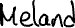 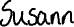 __________________________________
Leder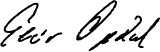 _____________________				____________________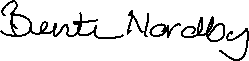 Nestleder							Opplæringsansvarlig_____________________				____________________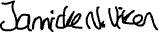 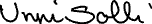 Kasserer/Styremedlem					Leder yrkesseksjon kirke,  
								kultur og oppvekst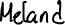 _____________________				____________________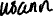 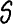 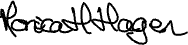 Leder yrkesseksjon					Leder yrkesseksjon
helse og sosial						kontor og administrasjon


_____________________				____________________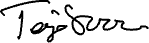 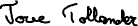 Leder yrkesseksjon					Pensjonisttillitsvalg
samferdsel og teknisk_____________________				
Ungdomstillitsvalgt					Styremedlem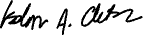 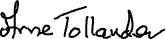 _____________________				
Styremedlem						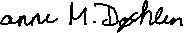 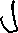 VervNavnFrikjøp (%)Honorar i kr.Ansvarsområde etter vedtektene og retningslinjeneLederSusann Meland40%Daglig ledelse, ansvar for drift og overordnet økonomisk ansvar. Sikre rutiner og planer for alle arbeidsområder, samt verving jfr. vedtekter.NestlederBente NordbyLeders stedfortreder og spesielt ansvarlig for styrets verve- og informasjonsvirksomhet jfr. vedtekter. OpplæringsansvarligGeir Opdal4.000 kr.Tilrettelegge for gjennomføring av organisatorisk opplæring i foreningen jfr. vedtekter.KassererUnni Solli10.000 kr.Økonomi- og regnskapsarbeid jfr. vedtekter.Leder yrkesseksjon helse og sosial Susann MelandGi medlemmer yrkesfaglig tilbud og oppfølging jfr. vedtekter. Leder yrkesseksjon kirke, kultur og oppvekstLill-Jannicke Nettum VikenGi medlemmer yrkesfaglig tilbud og oppfølging jfr. vedtekter.Leder yrkesseksjon samferdsel og tekniskTerje SvorenGi medlemmer yrkesfaglig tilbud og oppfølging jfr. vedtekter.Leder yrkesseksjon kontor og administrasjonMonica Helen HagenGi medlemmer yrkesfaglig tilbud og oppfølging jfr. vedtekter.UngdomstillitsvalgtIselin Andresen OlafsenVerve, aktivisere og beholde lærlinger, elever, studenter og unge arbeidstakere jfr. vedtekterPensjonisttillitsvalgtTove TollanderLegge til rette for at alders- og uføre-pensjonistene kan delta aktivt i foreningsarbeid jfr. vedtekter.StyremedlemArne TollanderSærlig ansvar for arbeidsmiljøaktiviteten jfr. Retningslinjer til §11.2.1StyremedlemUnni SolliBistå i ansvaret for foreningens totale virksomhet jfr. vedtekterStyremedlemJanne Døhlen Tillitsvalgt etter hovedavtale jfr. vedtekterSekretærBente Nordby4.000 kr. AnsvarsområdeNavnFrikjøpsprosentTariffavtaleHelse og sosial, Kontor og administrasjonBente Nordby80%KSSkole og oppvekst, Samferdsel og tekniskJanne Døhlen40%KSLederAnna LyckeNestlederAud-Helene HaalandMedlemMangler iht. vedtekterUngdomsrepresentantMangler iht. vedtekterRepresentant for yrkesseksjon HSMangler iht. vedtekterRepresentant for yrkesseksjon KAMangler iht. vedtekterRepresentant for yrkesseksjon KKOMangler iht. vedtekterRepresentant for yrkesseksjon STMangler iht. vedtekterPensjonistrepresentantMangler iht. vedtekterNavnFrikjøp/honorarOrganisatoriske midlerSusann Meland40%0Bankinnskudd 31.12.2022Bankinnskudd 31.12.2023Egenkapital 31.12.2022Egenkapital 31.12.2023Kr. 593.639,41Kr. 431.352,05Kr. 843.765,00,-Kr. 678.778,00,-Kr. 250.125,97Kr. 257.135,97ArbeidsgiverTariffområdeAntall medlemmerKlubbstyre (JA/NEI)Hvis NEI, hva er grunnen til dette?Nannestad KommuneKS515JALæringsverkstedet avd. MauraPBL10NeiIkke oversikt p.t.Breenga FUS BarnehageNeiIkke oversikt p.tK9 – Nannestad dyreklinikkIngen tariff5NeiNy opprettet arbeidsgiver. Jobbes med.Fagforeningens vervemål:Fagforeningens vervemål:Fagforeningens vervemål for yrkesaktive:Fagforeningens vervemål for yrkesaktive:Vervemål totalt:Måloppnåelse:Vervemål yrkesaktiv:Måloppnåelse:55523517Medlemstall totalt:Medlemstall totalt:Yrkesaktive totalt:Yrkesaktive totalt:02.01.202309.01202402.01.202309.01.2024637634413430Antall yrkesaktive medlemmer under 30 år:Antall yrkesaktive medlemmer under 30 år:Antall pensjonistmedlemmer:Antall pensjonistmedlemmer:02.01.202309.01.202402.01.202309.01.202451506972Studenter:Studenter:Lærlinger:Lærlinger:02.01.202309.01.202402.01.202309.01.2024741112Elever:Elever:Elever:Elever:02.01.202302.01.202309.01.202409.01.2024292977Type Antall TV gjennomførtDato gjennomførtFase 1429.03.23-31.03.23Fase 2TurnuskursTillitsvalgtsamling1807.05.23-09.05.23TypeAntall TV gjennomførtDato gjennomførtStyrekurs728.04.23-29.04.23Yrkesseksjonssamling212.04.23-13.04.23